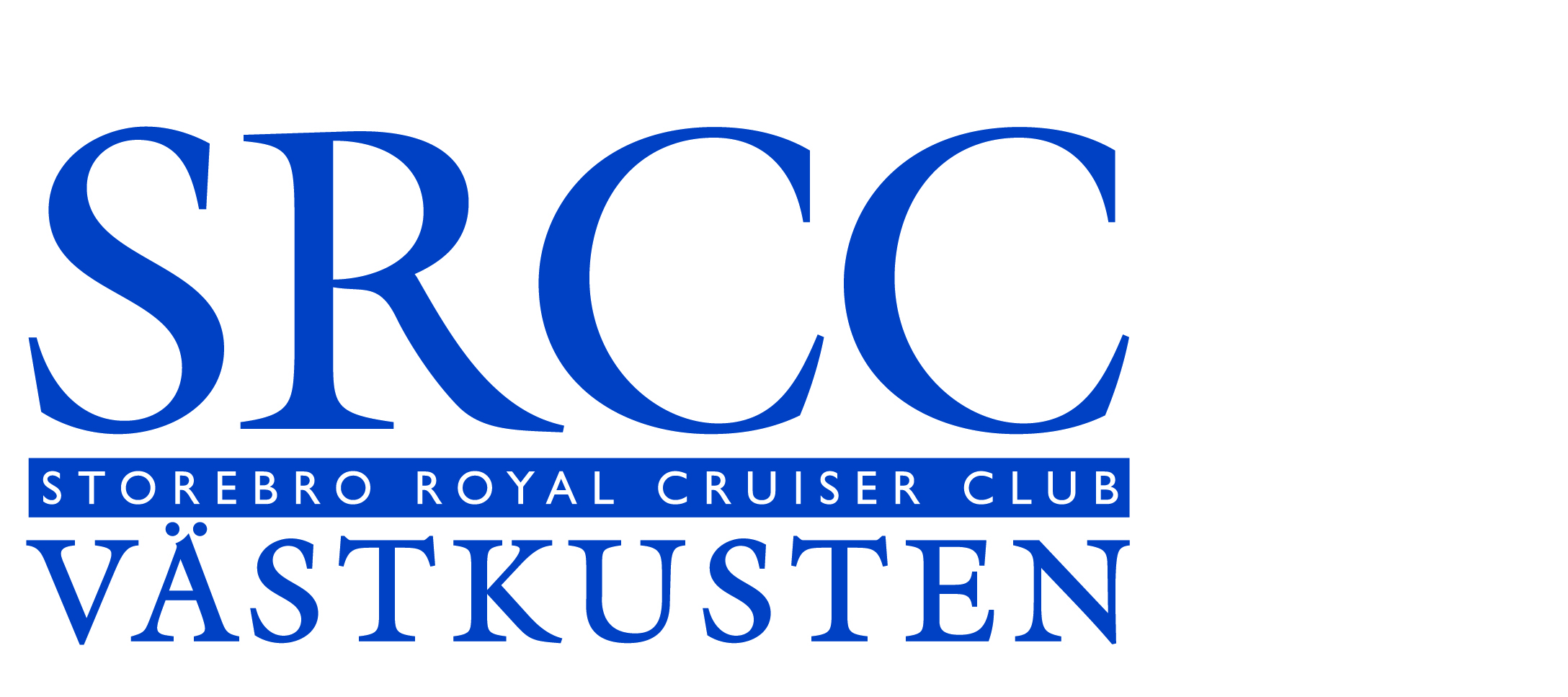 RubrikBrödtext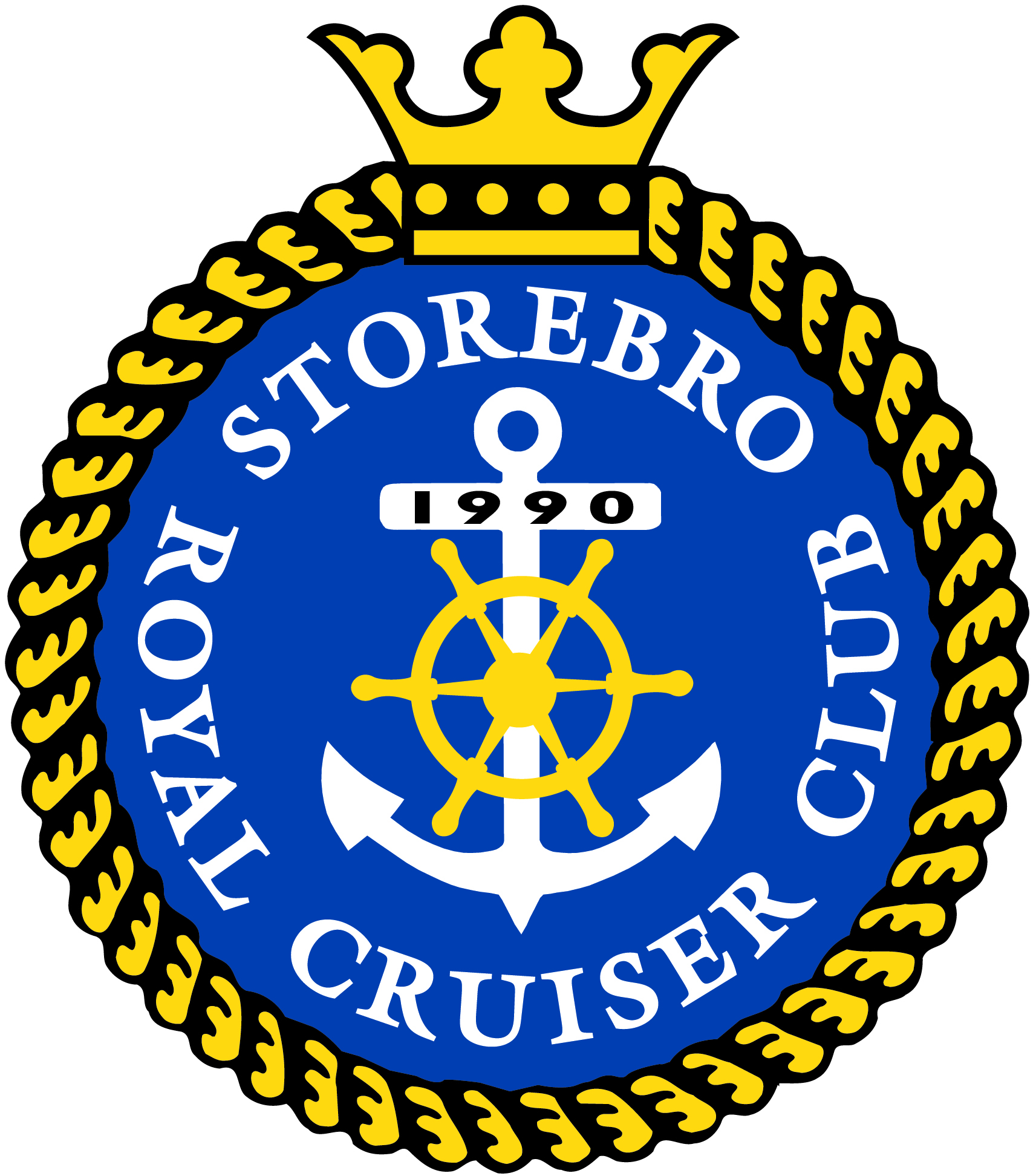 